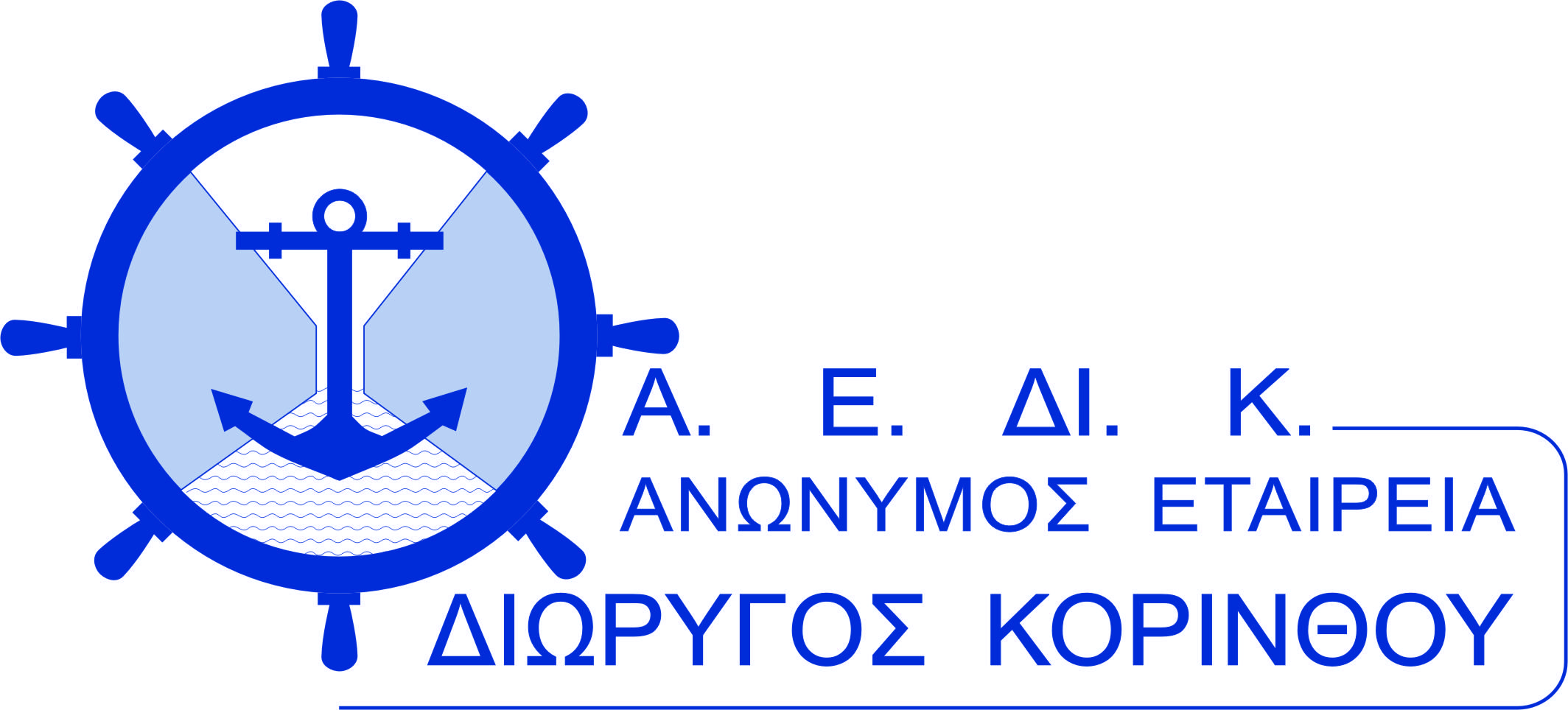 Αρ.  Πρωτ.: 573 ΕΞ./27-04-20ΠΡΟΣΚΛΗΣΗ ΓΙΑ ΤΗΝ ΥΠΟΒΟΛΗ ΠΡΟΣΦΟΡΩΝΓΙΑ ΣΥΝΑΨΗ ΣΥΜΒΑΣΗΣ 
ΠΑΡΟΧΗΣ ΓΕΝΙΚΩΝ ΥΠΗΡΕΣΙΩΝΣΥΜΒΟΥΛΟΥ ΑΣΦΑΛΙΣΗΣ ΤΟΥ ΔΙΑΥΛΟΥ ΤΗΣ ΔΙΩΡΥΓΑΣ ΚΟΡΙΝΘΟΥ
ΜΕ ΤΗ ΔΙΑΔΙΚΑΣΙΑ ΤΗΣ ΑΠ’ ΕΥΘΕΙΑΣ ΑΝΑΘΕΣΗΣ

ΑΝΑΘΕΤΟΥΣΑ ΑΡΧΗ ΚΑΙ ΑΝΤΙΚΕΙΜΕΝΟ ΣΥΜΒΑΣΗΣ1.1	Στοιχεία Αναθέτουσας Αρχής Είδος Αναθέτουσας Αρχής Η Αναθέτουσα Αρχή είναι Ανώνυμη Εταιρεία του Δημοσίου και ανήκει στο Δημόσιο Τομέα.Κύρια δραστηριότητα Α.Α.Η κύρια δραστηριότητα της ΑΕΔΙΚ είναι η εκμετάλλευση της Διώρυγας Κορίνθου.Εφαρμοστέο εθνικό δίκαιο είναι το Ελληνικό.1.2	Στοιχεία Διαδικασίας-ΧρηματοδότησηΕίδος διαδικασίας Η σύμβαση συνάπτεται δυνάμει των σχετικών διατάξεων περί απευθείας ανάθεση του Ν. 4412/16.Χρηματοδότηση της σύμβασηςΦορέας χρηματοδότησης της παρούσας σύμβασης είναι η ΑΕΔΙΚ. Η δαπάνη για την εν λόγω σύμβαση βαρύνει την σχετική πίστωση του Προϋπολογισμού του Οικονομικού Έτους 2020 της ΑΕΔΙΚ.1.3	Συνοπτική Περιγραφή Φυσικού και Οικονομικού Αντικειμένου της ΣύμβασηςΑντικείμενο της σύμβασης είναι η παροχή συμβουλευτικών υπηρεσιών ασφάλισης για τη διαμόρφωση των όρων ασφαλιστηρίου συμβολαίου του Διαύλου της Διώρυγας Κορίνθου για την κάλυψη των κατωτέρω ειδών ασφάλισης:Α) Ασφάλιση γενικής αστικής ευθύνης απορρέουσα από τις ασφαλιστέες δραστηριότητες κατά τη λειτουργία της Διώρυγας Κορίνθου, με όριο Δέκα Εκατομμύρια Ευρώ ανά ατύχημα ή συμβάν. Β)  Ασφάλιση κινδύνου κλεισίματος ή και αποκατάστασης λειτουργίας του Διαύλου, περιλαμβανομένων εργασιών επιδιόρθωσης/αποκατάστασης για οποιαδήποτε αιτία, περιλαμβανομένου της αιτίας σεισμού, με όριο Δέκα Εκατομμύρια Ευρώ ανά ατύχημα ή συμβάν. Γ) Ασφάλιση κινδύνου διακοπής ή/και παρακώλησης εμπορικής λειτουργίας του Διαύλου μέχρι 180 ημέρες με όριο Τέσσερα Εκατομμύρια Ευρώ ανά ατύχημα ή συμβάν.Δ) Ασφάλιση εγκαταστάσεων και εξοπλισμού Διαύλου με όριο ενός Εκατομμυρίου Ευρώ ανά ατύχημα ή συμβάν.Οι Συμβουλευτικές Υπηρεσίες στην «Α.Ε.ΔΙ.Κ.» σε θέματα Ασφαλιστικού Ενδιαφέροντος θα περιλαμβάνουν προτάσεις παροχής προπαρασκευαστικών εργασιών για τη σύναψη συμβάσεων ασφάλισης της «Α.Ε.ΔΙ.Κ.» με τρίτους/ασφαλιστικές επιχειρήσεις, τη διαμόρφωση των όρων συμφώνως προς τις διατάξεις του Νόμου, αλλά και των απαιτήσεων των κατ΄ ιδίαν συμβάσεων, εισήγηση για την σύναψη αυτών και τη συνδρομή προς την Εταιρεία κατά τη διαχείριση και εκτέλεση των εν λόγω Συμβάσεων και σε περίπτωση επελεύσεως των ασφαλιστικών κινδύνων.Ενδεικτικώς και όχι περιοριστικώς, ο Ασφαλιστικός Σύμβουλος θα αναλάβει την Ευθύνη, να προβαίνει σε παροχή Συμβουλευτικών Υπηρεσιών Ασφαλιστικού Ενδιαφέροντος στα ακόλουθα θέματα:1. Ανάλυση των ανωτέρω ασφαλιστικών αναγκών της «Α.Ε.ΔΙ.Κ.»2. Προετοιμασία Προκηρύξεων /Τευχών για τη σύναψη συμβάσεως ασφάλισης με το ανωτέρω πεδίο καλύψεων. 3. Παροχή συμβουλευτικών υπηρεσιών κατά τη διενέργεια της σχετικής διαγωνιστικής διαδικασίας και την αξιολόγηση των υποβαλλομένων προσφορών, ως προς τους ασφαλιστικούς όρους συμφώνως προς τους όρους της διακηρύξεως.4. Υποβολή προτάσεων προς τα αρμόδια, κατά περίπτωση, όργανα της «Α.Ε.ΔΙ.Κ».Οι παρεχόμενες υπηρεσίες κατατάσσονται στους ακόλουθους κωδικούς του Κοινού Λεξιλογίου Δημοσίων Συμβάσεων (CPV): 66519310-7	- Υπηρεσίες παροχής συμβουλών σε θέματα ασφάλισης.Η εκτιμώμενη αξία της σύμβασης ανέρχεται στο ποσό των € 9.300,00 συμπεριλαμβανομένου ΦΠΑ 24 % (προϋπολογισμός χωρίς ΦΠΑ: € 7.500,00 ΦΠΑ : € 1.800,00).Η διάρκεια της σύμβασης ορίζεται σε δώδεκα (12) μήνες.Η σύμβαση θα ανατεθεί με το κριτήριο της πλέον συμφέρουσας από οικονομική άποψη προσφοράς, βάσει τιμής μόνο.1.4	Θεσμικό Πλαίσιο1. Η ανάθεση και εκτέλεση της σύμβασης διέπονται από την κείμενη νομοθεσία και τις κατ΄ εξουσιοδότηση αυτής εκδοθείσες κανονιστικές πράξεις, όπως ισχύουν και ιδίως:του Ν. 4412/2016 (Α' 147) “Δημόσιες Συμβάσεις Έργων, Προμηθειών και Υπηρεσιών (προσαρμογή στις Οδηγίες 2014/24/ ΕΕ και 2014/25/ΕΕ)»του Ν. 4270/2014 (Α' 143) «Αρχές δημοσιονομικής διαχείρισης και εποπτείας (ενσωμάτωση της Οδηγίας 2011/85/ΕΕ) – δημόσιο λογιστικό και άλλες διατάξεις»,του Ν. 4250/2014 (Α' 74) «Διοικητικές Απλουστεύσεις - Καταργήσεις, Συγχωνεύσεις Νομικών Προσώπων και Υπηρεσιών του Δημοσίου Τομέα-Τροποποίηση Διατάξεων του π.δ. 318/1992 (Α΄161) και λοιπές ρυθμίσεις» και ειδικότερα τις διατάξεις του άρθρου 1,  της παρ. Ζ του Ν. 4152/2013 (Α' 107) «Προσαρμογή της ελληνικής νομοθεσίας στην Οδηγία 2011/7 της 16.2.2011 για την καταπολέμηση των καθυστερήσεων πληρωμών στις εμπορικές συναλλαγές», του Ν. 4013/2011 (Α’ 204) «Σύσταση ενιαίας Ανεξάρτητης Αρχής Δημοσίων Συμβάσεων και Κεντρικού Ηλεκτρονικού Μητρώου Δημοσίων Συμβάσεων…», του Ν. 3861/2010 (Α’ 112) «Ενίσχυση της διαφάνειας με την υποχρεωτική ανάρτηση νόμων και πράξεων των κυβερνητικών, διοικητικών και αυτοδιοικητικών οργάνων στο διαδίκτυο "Πρόγραμμα Διαύγεια" και άλλες διατάξεις”,του Ν. 3548/2007 (Α’ 68) «Καταχώριση δημοσιεύσεων των φορέων του Δημοσίου στο νομαρχιακό και τοπικό Τύπο και άλλες διατάξεις»,  του Ν. 2859/2000 (Α’ 248) «Κύρωση Κώδικα Φόρου Προστιθέμενης Αξίας», του Ν.2690/1999 (Α' 45) “Κύρωση του Κώδικα Διοικητικής Διαδικασίας και άλλες διατάξεις”  και ιδίως των άρθρων 7 και 13 έως 15,του Ν. 2121/1993 (Α' 25) “Πνευματική Ιδιοκτησία, Συγγενικά Δικαιώματα και Πολιτιστικά Θέματα”, του π.δ 28/2015 (Α' 34) “Κωδικοποίηση διατάξεων για την πρόσβαση σε δημόσια έγγραφα και στοιχεία”, του π.δ. 80/2016 (Α΄145) “Ανάληψη υποχρεώσεων από τους Διατάκτες”του π.δ. 39/2017 (Α΄64) «Κανονισμός εξέτασης προδικαστικών προσφυγών ενώπιων της Α.Ε.Π.Π.»της με αρ. 57654 (Β’ 1781/23.5.2017) Απόφασης του Υπουργού Οικονομίας και Ανάπτυξης «Ρύθμιση ειδικότερων θεμάτων λειτουργίας και διαχείρισης του Κεντρικού Ηλεκτρονικού Μητρώου Δημοσίων Συμβάσεων (ΚΗΜΔΗΣ) του Υπουργείου Οικονομίας και Ανάπτυξης»των σε εκτέλεση των ανωτέρω νόμων εκδοθεισών κανονιστικών πράξεων, των λοιπών διατάξεων που αναφέρονται ρητά ή απορρέουν από τα οριζόμενα στα συμβατικά τεύχη της παρούσας,  καθώς και του συνόλου των διατάξεων του ασφαλιστικού, εργατικού, κοινωνικού, περιβαλλοντικού και φορολογικού δικαίου που διέπει την ανάθεση και εκτέλεση της παρούσας σύμβασης, έστω και αν δεν αναφέρονται ρητά παραπάνω.Τις αποφάσεις:Την με Αριθμό Πρωτ. 23/21-01-20 Απόφαση του Διοικητικού Συμβουλίου της ΑΕΔΙΚ για σύσταση «Επιτροπής Παρακολούθησης, Ελέγχου και Παραλαβής» (Απόσπασμα Πρακτικών Συνεδρίας Νο 534 της 12ης Δεκεμβρίου 2019, ΑΔΑ 99ΣΓ469Η1Η-Α7Ψ).Την με Αριθμό Πρωτ. 23/21-01-20 Απόφαση του Διοικητικού Συμβουλίου της ΑΕΔΙΚ για σύσταση «Επιτροπή Ενστάσεων & Προσφυγών» (Απόσπασμα Πρακτικών Συνεδρίας Νο 534 της 12ης Δεκεμβρίου 2019, ΑΔΑ 99ΣΓ469Η1Η-Α7Ψ).Τα έγγραφα:Το με Αρ. Πρωτ. 572 ΕΞ./27-04-20 έγγραφο αίτημα του Τμήματος Προμηθειών της ΑΕΔΙΚ για τις αναγκαίες συμβουλευτικές υπηρεσίες  της ΑΕΔΙΚ, ΑΔΑΜ 20REQ006621758.1.5	Προθεσμία Παραλαβής Προσφορών και Διενέργεια Διαδικασίας Η καταληκτική ημερομηνία παραλαβής των προσφορών είναι η 02/06/2020 και ώρα 13:00.2.	ΓΕΝΙΚΟΙ ΚΑΙ ΕΙΔΙΚΟΙ ΟΡΟΙ ΣΥΜΜΕΤΟΧΗΣ2.1	Γενικές Πληροφορίες2.1.1	Επικοινωνία - Πρόσβαση στα Έγγραφα της ΣύμβασηςΌλες οι επικοινωνίες σε σχέση με τα βασικά στοιχεία της διαδικασίας σύναψης της σύμβασης, καθώς και όλες οι ανταλλαγές πληροφοριών, εκτελούνται στη διεύθυνση της έδρας της ΑΕΔΙΚ που αναφέρεται παραπάνω.Επιβάλλονται στους Οικονομικούς Φορείς οι κάτωθι απαιτήσεις με σκοπό την προστασία του εμπιστευτικού χαρακτήρα των πληροφοριών των ανωτέρω εγγράφων της σύμβασης. Ο οικονομικός φορέας αναλαμβάνει την υποχρέωση να τηρήσει εμπιστευτικά και να μη γνωστοποιήσει σε τρίτους (συμπεριλαμβανομένων των εκπροσώπων του ελληνικού και διεθνούς Τύπου), χωρίς την προηγούμενη έγγραφη συγκατάθεση της ΑΕΔΙΚ, τα ανωτέρω έγγραφα ή πληροφορίες που προκύπτουν από αυτά. Οι οικονομικοί φορείς διασφαλίζουν την τήρηση των απαιτήσεων αυτών από το προσωπικό τους, τους υπεργολάβους τους και κάθε άλλο τρίτο πρόσωπο που χρησιμοποιούν κατά την ανάθεση ή εκτέλεση της σύμβασης. 2.1.2	Παροχή ΔιευκρινίσεωνΤα σχετικά αιτήματα παροχής διευκρινίσεων υποβάλλονται εγγράφως, το αργότερο τέσσερις (4) ημέρες πριν την καταληκτική ημερομηνία υποβολής προσφορών και απαντώνται αντίστοιχα εγγράφως. Η ΑΕΔΙΚ μπορεί να παρατείνει την προθεσμία παραλαβής των προσφορών, ούτως ώστε όλοι οι ενδιαφερόμενοι οικονομικοί φορείς να μπορούν να λάβουν γνώση όλων των αναγκαίων πληροφοριών για την κατάρτιση των προσφορών στις ακόλουθες περιπτώσεις:α) όταν, για οποιονδήποτε λόγο, πρόσθετες πληροφορίες, αν και ζητήθηκαν από τον οικονομικό φορέα έγκαιρα, δεν έχουν παρασχεθεί το αργότερο μία (1) ημέρα πριν από την προθεσμία που ορίζεται για την παραλαβή των προσφορών, β) όταν τα έγγραφα της σύμβασης υφίστανται σημαντικές αλλαγές.Η διάρκεια της παράτασης θα είναι ανάλογη με τη σπουδαιότητα των πληροφοριών ή των αλλαγών.Όταν οι πρόσθετες πληροφορίες δεν έχουν ζητηθεί έγκαιρα ή δεν έχουν σημασία για την προετοιμασία κατάλληλων προσφορών, δεν απαιτείται παράταση των προθεσμιών.2.1.3	ΓλώσσαΤα έγγραφα της σύμβασης έχουν συνταχθεί στην Ελληνική Γλώσσα και στην Αγγλική. Σε περίπτωση ασυμφωνίας μεταξύ των τμημάτων των εγγράφων της σύμβασης που έχουν συνταχθεί σε περισσότερες γλώσσες, επικρατεί η Ελληνική έκδοση.Τυχόν ενστάσεις ή προδικαστικές προσφυγές υποβάλλονται στην Ελληνική Γλώσσα.Οι προσφορές και τα περιλαμβανόμενα σε αυτές στοιχεία συντάσσονται στην Ελληνική Γλώσσα ή συνοδεύονται από επίσημη μετάφρασή τους στην Ελληνική Γλώσσα. Στα αλλοδαπά δημόσια έγγραφα και δικαιολογητικά εφαρμόζεται η Συνθήκη της Χάγης της 5ης.10.1961, που κυρώθηκε με το Ν. 1497/1984 (Α΄188). Ειδικά, τα αλλοδαπά ιδιωτικά έγγραφα συνοδεύονται από μετάφρασή τους στην Ελληνική Γλώσσα, επικυρωμένη είτε από πρόσωπο αρμόδιο κατά τις διατάξεις της εθνικής νομοθεσίας είτε από πρόσωπο κατά νόμο αρμόδιο της χώρας στην οποία έχει συνταχθεί το έγγραφο. Τα αποδεικτικά έγγραφα συντάσσονται στην Ελληνική Γλώσσα ή συνοδεύονται από επίσημη μετάφρασή τους στην Ελληνική Γλώσσα. Στα αλλοδαπά δημόσια έγγραφα και δικαιολογητικά εφαρμόζεται η Συνθήκη της Χάγης της 5.10.1961, που κυρώθηκε με το Ν. 1497/1984 (Α΄188). Ειδικά, τα αλλοδαπά ιδιωτικά έγγραφα συνοδεύονται από μετάφρασή τους στην Ελληνική Γλώσσα επικυρωμένη είτε από πρόσωπο αρμόδιο κατά τις διατάξεις της εθνικής νομοθεσίας είτε από πρόσωπο κατά νόμο αρμόδιο της χώρας στην οποία έχει συνταχθεί το έγγραφο. Ενημερωτικά και τεχνικά φυλλάδια και άλλα έντυπα -εταιρικά ή μη- με ειδικό τεχνικό περιεχόμενο μπορούν να υποβάλλονται σε άλλη γλώσσα αγγλική, χωρίς να συνοδεύονται από μετάφραση στην Ελληνική.Κάθε μορφής επικοινωνία με την ΑΕΔΙΚ, καθώς και μεταξύ αυτής και του αναδόχου, θα γίνονται υποχρεωτικά στην Ελληνική Γλώσσα.2.2	Δικαίωμα Συμμετοχής - Κριτήρια Ποιοτικής Επιλογής2.2.1	Δικαίωμα ΣυμμετοχήςΣτην παρούσα διαδικασία ανάθεσης δικαίωμα συμμετοχής έχουν εταιρείες ασφαλιστικής διαμεσολάβησης ή φυσικά πρόσωπα, που διαθέτουν άδεια από το Επαγγελματικό Επιμελητήριο της έδρας, Μεσίτη Ασφαλίσεων & Αντασφαλίσεων.Δικαίωμα συμμετοχής στη διαδικασία σύναψης της παρούσας σύμβασης έχουν φυσικά ή νομικά πρόσωπα και, σε περίπτωση ενώσεων οικονομικών φορέων, τα μέλη αυτών, που είναι εγκατεστημένα σε:- κράτος-μέλος της Ένωσης,Στις περιπτώσεις υποβολής προσφοράς από ένωση οικονομικών φορέων, όλα τα μέλη της ευθύνονται έναντι της αναθέτουσας αρχής αλληλέγγυα και εις ολόκληρον. Για την αποφυγή σύγκρουσης συμφερόντων, οι εταιρείες που διαμεσολαβούν για την σύναψη αντασφαλιστικών συμβάσεων (Treaty R/E), οφείλουν να καταθέσουν λίστα των ασφαλιστικών εταιρειών  και το είδος αντασφάλισης. Σε κάθε περίπτωση επιτρέπεται η υποβολή μόνο μίας προσφοράς από κάθε συμμετέχοντα. ΔΕΝ γίνονται δεκτοί στη διαδικασία ανάθεσης:Α. Ασφαλιστικές Εταιρίες, λόγω ότι δεν παρέχουν αμερόληπτη ανάλυση ασφαλιστικών αναγκών (αποφυγή σύγκρουσης συμφερόντων).Β. Σύμβουλοι, που έχουν ως κύρια δραστηριότητα την ασφαλιστική διαμεσολάβηση αλλά δεν δραστηριοποιούνται στην Ελλάδα, με βάση το καθεστώς εγκατάστασης ή ελεύθερης παροχής υπηρεσιών.Γ. Συνδεδεμένοι διαμεσολαβητές,(πράκτορες ή ασφαλιστικοί σύμβουλοι), που εκ της επαγγελματικής δραστηριότητάς τους με βάση το ΠΔ190/2006 δεν είναι σε θέση να παρέχουν αμερόληπτη ανάλυση και πληροφόρηση, που θα βασίζεται σε επαρκή αριθμό ασφαλιστικών εταιριών και συμβάσεων που διατίθενται στην αγορά αλλά και δεν εκπροσωπούν αποκλειστικά τον Ασφαλιζόμενο όπως οι Μεσίτες Ασφάλισης, αλλά μόνον τις ασφαλιστικές εταιρίεςΔ. Σύμβουλοι, που παρέχουν περιστασιακή παροχή ασφαλιστικών συμβουλών στο πλαίσιο άλλης επαγγελματικής δραστηριότητας ή δεν έχουν ως κύρια δραστηριότητα την παροχή ασφαλιστικών συμβουλών.2.2.2	Λόγοι Αποκλεισμού Αποκλείεται από τη συμμετοχή στην παρούσα διαδικασία σύναψης σύμβασης οικονομικός φορέας, εφόσον συντρέχει στο πρόσωπό του (εάν πρόκειται για μεμονωμένο φυσικό ή νομικό πρόσωπο) ή σε ένα από τα μέλη του (εάν πρόκειται για ένωση οικονομικών φορέων) ένας ή περισσότεροι από τους λόγους που αναφέρονται στα άρθρα 72 επ. Ν. 4412/2016.2.2.3	Κριτήρια Επιλογής 2.2.3.1	Καταλληλότητα Άσκησης Επαγγελματικής Δραστηριότητας Οι Οικονομικοί Φορείς που συμμετέχουν στη διαδικασία σύναψης της παρούσας σύμβασης απαιτείται να πληρούν τις προϋποθέσεις της παραγράφου 2.2.1 ανωτέρω.2.2.3.2	Οικονομική και Χρηματοοικονομική Επάρκεια Όσον αφορά την οικονομική και χρηματοοικονομική επάρκεια για την παρούσα διαδικασία σύναψης σύμβασης, οι οικονομικοί φορείς απαιτείται να διαθέτουν/ παρέχουν: Γενικό Ετήσιο κύκλο εργασιών για τα ακόλουθα έτη:έτος (2017) κύκλος εργασιών Δέκα Χιλιάδων (10.000) Ευρώέτος (2018) κύκλος εργασιών Δέκα Χιλιάδων (10.000) Ευρώέτος (2019) κύκλος εργασιών Δέκα Χιλιάδων (10.000) Ευρώ2.2.3.3	Τεχνική και Επαγγελματική Ικανότητα Όσον αφορά στην τεχνική και επαγγελματική ικανότητα για την παρούσα διαδικασία σύναψης σύμβασης, οι Οικονομικοί Φορείς απαιτείται: α) κατά τη διάρκεια των ετών 2017,  2018 και 2019 να έχουν εκτελέσει τουλάχιστον τρεις συμβάσεις παροχής συμβουλών ασφαλιστικής κάλυψης ή συμβάσεις ασφαλιστικής κάλυψης κατά τη συνολική αυτή περίοδο με αντικείμενο καλύψεως και όριο ασφαλιστικής καλύψεως τουλάχιστον τρείς από τις ζητούμενες πέντε ασφαλιστικές καλύψεις σε μία ή περισσότερες ασφαλιστικές πολιτικές. β) Δυνατότητα διάθεσης εξειδικευμένου προσωπικού ανά κλάδο ασφάλισης, το οποίο θα αποδεικνύεται βάσει βιογραφικού και / ή προϋπηρεσίας. Κατ’ ελάχιστον ο επικεφαλής ή συνεργαζόμενος του Ανάδοχου, θα διαθέτει αποδεδειγμένη εμπειρία, τουλάχιστον πέντε (5) ετών στο underwriting σε έναν ή περισσότερους κλάδους. γ) Πιστοποίηση ISO 9001-20082.3	Κριτήρια Ανάθεσης2.3.1	Κριτήριο ανάθεσης Κριτήριο ανάθεσης της Σύμβασης είναι η πλέον συμφέρουσα από οικονομική άποψη προσφορά βάσει τιμής.2.4	Κατάρτιση - Περιεχόμενο Προσφορών2.4.1	Γενικοί όροι υποβολής προσφορώνΟι προσφορές υποβάλλονται με βάση τις απαιτήσεις που ορίζονται στα έγγραφα της παρούσας Πρόσκλησης Εκδήλωσης Ενδιαφέροντος για Υποβολή Προσφορών για όλες τις περιγραφόμενες υπηρεσίες.Δεν επιτρέπονται εναλλακτικές προσφορές.Η Ένωση Οικονομικών Φορέων υποβάλλει κοινή προσφορά, η οποία υπογράφεται υποχρεωτικά ηλεκτρονικά είτε από όλους τους Οικονομικούς Φορείς που αποτελούν την ένωση, είτε από εκπρόσωπό τους νομίμως εξουσιοδοτημένο. Στην προσφορά, απαραιτήτως πρέπει να προσδιορίζεται η έκταση και το είδος της συμμετοχής του (συμπεριλαμβανομένης της κατανομής αμοιβής μεταξύ τους) κάθε μέλους της ένωσης, καθώς και ο εκπρόσωπος/συντονιστής αυτής.2.4.2	Χρόνος και Τρόπος υποβολής προσφορών 2.4.2.1. ΠΡΟΣΦΟΡΑ: Οι ενδιαφερόμενοι μπορούν να αποστείλουν σχετική έγγραφη προσφορά νομίμως υπογεγραμμένη από τον ενδιαφερόμενο. Οι προσφορές πρέπει να υποβληθούν μέσα σε ενιαίο σφραγισμένο φάκελο, σε δύο (2) αντίγραφα. Σε ένα από τα δύο αντίγραφα και σε κάθε σελίδα αυτού, που θα είναι μονογραμμένη, θα γράφεται η λέξη «ΠΡΩΤΟΤΥΠΟ» και αυτό θα είναι επικρατέστερο του άλλου αντιτύπου, σε περίπτωση διαφοράς μεταξύ τους. Ο ενιαίος φάκελος της προσφοράς πρέπει απαραίτητα να φέρει το Ονοματεπώνυμο φυσικού προσώπου ή Επωνυμία νομικού προσώπου, Ταχυδρομική διεύθυνση, Τηλέφωνο, Αριθμός τηλεομοιοτυπίας και διεύθυνση ηλεκτρονικού ταχυδρομείου του ενδιαφερόμενου και να γράφει ευκρινώς τις ενδείξεις:ΠΡΟΣΦΟΡΑ (με κεφαλαία)Για την Ανώνυμο Εταιρεία Διώρυγας Κορίνθου (Α.Ε.ΔΙ.Κ.)Τμήμα ΠρομηθειώνΠρόσκληση εκδήλωσης ενδιαφέροντος για την υποβολή προσφορών για τη σύναψη σύμβασης παροχής γενικών υπηρεσιών συμβούλου ασφάλισης του Διαύλου της Διώρυγας Κορίνθου
ΑΡ. ΠΡΩΤ. 573 ΕΞ./27-04-20Ημερομηνία κατάθεσης προσφοράς ………..ΠΡΟΣΟΧΗ: Να ΜΗΝ αποσφραγισθεί από την Ταχυδρομική Υπηρεσία & το Πρωτόκολλο.2.4.2.2	Περιεχόμενα Φακέλου «Δικαιολογητικά Συμμετοχής- Τεχνική Προσφορά»Περιλαμβάνει το σύνολο των εγγράφων – δικαιολογητικών που απαντούν στα κριτήρια επιλογής της παραγράφου 2.2.3 ανωτέρω καθώς και τα έγγραφα που απαντούν στο δικαίωμα συμμετοχής της παραγράφου 2.2.1 παραπάνω. Επίσης ο προσφέρων δύναται να συμπεριλάβει οποιοδήποτε άλλο έγγραφο κρίνει απαραίτητο για το αντικείμενο της παρούσης καθώς και συνοπτική περιγραφή του τρόπου παροχής της ζητούμενης υπηρεσίας, περιλαμβανομένων της αναφοράς του προσωπικού και τα προσόντα αυτού που τυχόν θα διαθέσει για την παροχή της υπηρεσίας.2.4.2.3	Περιεχόμενα Φακέλου «Οικονομική Προσφορά» / Τρόπος σύνταξης και υποβολής οικονομικών προσφορώνΟ εν λόγω φάκελος περιλαμβάνει την οικονομική προσφορά του προσφέροντα σύμφωνα με τους όρους της παρούσης. Η κατακύρωση θα γίνει στην Προσφορά με την πλέον συμφέρουσα από οικονομικής άποψης προσφορά, βάσει τιμής μόνο στο σύνολο των προσφερόμενων υπηρεσιών σύμφωνα με τα οριζόμενα στην παρούσα Πρόσκληση.Επισημαίνεται ότι η συνολική προσφερόμενη τιμή της οικονομικής προσφοράς δεν θα πρέπει να ξεπερνά την προϋπολογισθείσα δαπάνη.Σημειώνεται ότι :Κάθε τιμολόγιο του αναδόχου υπόκειται στις νόμιμες κρατήσεις που τον βαραίνουν αποκλειστικά.Ο ανάδοχος δεν έχει το δικαίωμα να εκχωρήσει την απαίτηση του σε τρίτον χωρίς την έγγραφη συναίνεση της ΑΕΔΙΚ. Σε περίπτωση παράβασης αυτού του όρου, η ΑΕΔΙΚ, έχει το δικαίωμα να αρνηθεί την πληρωμή σε κάθε τρίτον.Οι τιμές των Προσφορών θα εκφράζονται σε Ευρώ. Στις τιμές θα περιλαμβάνονται οι τυχόν υπέρ τρίτων κρατήσεις, ως και κάθε άλλη επιβάρυνση, εκτός από τον ΦΠΑ, για παροχή των υπηρεσιών ελεύθερα στον τόπο και με τον τρόπο που προβλέπεται από την παρούσα Πρόσκληση.Σε ιδιαίτερη στήλη των ως άνω τιμών, ο υποψήφιος ανάδοχος θα καθορίζει το ποσό με το οποίο θα επιβαρύνει αθροιστικά τις τιμές αυτές με τον ΦΠΑ. Σε περίπτωση που αναφέρεται εσφαλμένος ΦΠΑ αυτός θα διορθώνεται από την αρμόδια Επιτροπή.Προσφερόμενη υπηρεσία η οποία αναφέρεται στην Οικονομική Προσφορά χωρίς τιμή, θεωρείται ότι προσφέρεται με μηδενική αξία.Η τιμή χωρίς ΦΠΑ θα λαμβάνεται υπόψη για τη σύγκριση των Προσφορών. Σε περίπτωση λογιστικής ασυμφωνίας μεταξύ της τιμής μονάδας και της συνολικής τιμής, υπερισχύει η τιμή μονάδας.Προσφορά που δε δίδει τιμή σε Ευρώ ή δίδει τιμή σε συνάλλαγμα ή με ρήτρα συναλλάγματος απορρίπτεται ως απαράδεκτη.Οι τιμές των Προσφορών δεν υπόκεινται σε μεταβολή κατά τη διάρκεια ισχύος της Προσφοράς.Σε περίπτωση που ζητηθεί παράταση της διάρκειας της Προσφοράς, οι υποψήφιοι ανάδοχοι δεν δικαιούνται, κατά τη γνωστοποίηση της συγκατάθεσής τους για την παράταση αυτή, να υποβάλλουν νέους πίνακες τιμών ή να τους τροποποιήσουν.Η ΑΕΔΙΚ διατηρεί το δικαίωμα να ζητήσει από τους συμμετέχοντες στοιχεία απαραίτητα για τη τεκμηρίωση των προσφερομένων τιμών, οι δε προμηθευτές υποχρεούνται να τα παρέχουν.2.4.3	Χρόνος ισχύος των προσφορών Οι υποβαλλόμενες προσφορές ισχύουν και δεσμεύουν τους οικονομικούς φορείς για διάστημα έξι (6) μηνών από την επόμενη της Καταληκτικής Ημερομηνίας Υποβολής Προσφορών, ήτοι 03/12/2020.Προσφορά η οποία ορίζει χρόνο ισχύος μικρότερο από τον ανωτέρω προβλεπόμενο απορρίπτεται.3.	ΔΙΕΝΕΡΓΕΙΑ ΔΙΑΔΙΚΑΣΙΑΣ - ΑΞΙΟΛΟΓΗΣΗ ΠΡΟΣΦΟΡΩΝ3.1	Αποσφράγιση και αξιολόγηση προσφορών 	Αξιολόγηση προσφορώνΜετά την κατά περίπτωση αποσφράγιση των προσφορών η ΑΕΔΙΚ προβαίνει στην αξιολόγηση αυτών μέσω των αρμόδιων οργάνων της, εφαρμοζόμενων κατά τα λοιπά των κειμένων διατάξεων.3.2	Πρόσκληση Υποβολής Δικαιολογητικών Προσωρινού Αναδόχου - Δικαιολογητικά Προσωρινού ΑναδόχουΜετά την αξιολόγηση των προσφορών, η ΑΕΔΙΚ αποστέλλει σχετική έγγραφη πρόσκληση στον προσφέροντα, στον οποίο πρόκειται να γίνει η κατακύρωση («Προσωρινό Ανάδοχο»), και τον καλεί να υποβάλει εντός προθεσμίας πέντε (5) ημερών από την κοινοποίηση της σχετικής έγγραφης ειδοποίησης σε αυτόν, τα αποδεικτικά έγγραφα νομιμοποίησης και τα πρωτότυπα ή αντίγραφα που εκδίδονται, σύμφωνα με τις διατάξεις του άρθρου 1 του Ν. 4250/2014 (Α΄ 74) όλων των δικαιολογητικών  που περιγράφονται στο Ν. 4412/2016, ως αποδεικτικά στοιχεία για τη μη συνδρομή των λόγων αποκλεισμού, καθώς και για την πλήρωση των κριτηρίων ποιοτικής επιλογής αυτής.3.3	Κατακύρωση - Σύναψη Σύμβασης Η ΑΕΔΙΚ κοινοποιεί την απόφαση κατακύρωσης στον Προσωρινό Ανάδοχο.3.4	Ματαίωση ΔιαδικασίαςΗ ΑΕΔΙΚ ματαιώνει ή δύναται να ματαιώσει εν όλω ή εν μέρει αιτιολογημένα τη διαδικασία ανάθεσης, για τους λόγους και υπό τους όρους του άρθρου 106 του Ν. 4412/2016. Επίσης, αν διαπιστωθούν σφάλματα ή παραλείψεις σε οποιοδήποτε στάδιο της διαδικασίας ανάθεσης, μπορεί, μετά από γνώμη του αρμόδιου οργάνου, να ακυρώσει μερικώς τη διαδικασία ή να αναμορφώσει ανάλογα το αποτέλεσμά της ή να αποφασίσει την επανάληψή της από το σημείο που εμφιλοχώρησε το σφάλμα ή η παράλειψη. Επωνυμία:ΑΝΩΝΥΜΟΣ ΕΤΑΙΡΕΙΑ ΔΙΩΡΥΓΟΣ ΚΟΡΙΝΘΟΥ Α.Ε. (Α.Ε.ΔΙ.Κ.)Ταχυδρομική διεύθυνση:ΙΠΠΟΚΡΑΤΟΥΣ 88Πόλη:ΑΘΗΝΑΤαχυδρομικός Κωδικός:11472Χώρα:ΕΛΛΑΔΑΚωδικός ΝUTS:EL652Τηλέφωνο:2103632185Φαξ:2103609082Ηλεκτρονικό Ταχυδρομείο:info@aedik.grΑρμόδιος για πληροφορίες:ΤΜΗΜΑ ΠΡΟΜΗΘΕΙΩΝΓενική Διεύθυνση στο διαδίκτυο (URL):www.aedik.gr